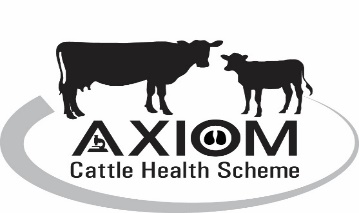 Date of testing …………………………   Client’s name…………………………………………………. Farm name………………………………………………………CPH number     _ _ /_ _ _ / _ _ _ _Vet practice…………………………………………………………………………………….Sampling vet’s name…………………………………………………………………..DeclarationsHerd owner/manager’s declaration:I am abiding by the scheme’s rules, the information provided is correct and the appropriate animals have been tested Signed……………………………………………………………………………………..                 Date ………………………………..Veterinary Surgeon’s declaration:I have explained the scheme rules to my client and tested the appropriate animals. To the best of my knowledge the herd is being managed in accordance with the scheme’s rules.Signed……………………………………………………………………………………….                 Date…………………………………..